Mobile computing devices for Children in Care/Care Leavers: Order form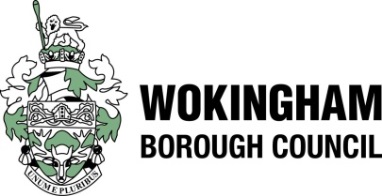 Please send to VirtualSchool.Admin@wokingham.gov.ukName of young person:Age of young person:Foster Carer (unless order is for a Care Leaver):Date order sent to Virtual School:Device required:Device required:Please indicate belowOption 1 – Small, lightweight 11.6” touchscreen laptop with case Option 1 – Small, lightweight 11.6” touchscreen laptop with case Option 2 – Convertible/detachable 10.1” tablet PC with built in keyboard, and caseOption 2 – Convertible/detachable 10.1” tablet PC with built in keyboard, and caseOption 3 – Apple iPad with Bluetooth keyboard, case and iTunes Gift Card to purchase AppsOption 3 – Apple iPad with Bluetooth keyboard, case and iTunes Gift Card to purchase AppsOption 4 – Medium format 14” or 15.6” laptop with case (please indicate if you have a particular preference for one or the other)Option 4 – Medium format 14” or 15.6” laptop with case (please indicate if you have a particular preference for one or the other)Option 5 – Android tablet (e.g. Samsung Galaxy Tab) with case, Bluetooth keyboard and Google Play gift card to purchase AppsOption 5 – Android tablet (e.g. Samsung Galaxy Tab) with case, Bluetooth keyboard and Google Play gift card to purchase AppsOption 6 – Specific device  request (please provide details):Any additional requests about this order: Does the young person have any existing Wokingham provided IT equipment, even if it is older than 3 years or no longer working? If yes, please provide details, in particular the approx. date provided, make and serial number of the device (a photo of the serial number is useful).Preferred delivery address: e.g. the young person’s home address, WBC Here4U Team or another appropriate location.  Contact number (mobile preferred) for the delivery address: (this will be passed to the delivery company)Form completed by: